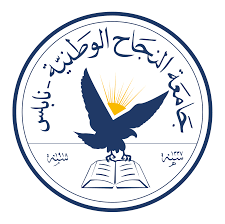 Université nationale An-NajahDépartement de françaisExpression orale 1 - 103111141er Devoir, 2ème sem. 22/23Nom __________________ Numéro d’étudiant ____________________----------------------------------------------------------				Points importants pour l'évaluation de la description d’une maison du rêve / vidéo :								/10Dr. Bilal Shafei Mars 2023BarèmeNote Eléments visuels :garde un contact visuel appropriéutilise des gestes appropriésdémontre un langage corporel approprié111 Eléments prosodiques :parle clairement a un bon débit a une bonne prononciation varie son intonation 1111Linguistique lexique, morphosyntaxegrammaire111Total10